VYSVĚTLENÍ K DOKUMENTŮM GDPR:  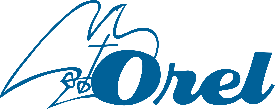 Pro zajištění souladu pro celý spolek nechalo ústředí vypracovat dokumenty advokátní kanceláří, která se specializuje na oblast ochrany osobních údajů. Dokumenty pomohou Orlu splnit všechny požadavky GDPR a vyhnout se tak případným sankcím.Je vytvořeno INFORMAČNÍ MEMORADUM, které obsahuje tyto dokumenty, které jsou v příloze:  Zásady ochrany osobních údajů a informace o zpracování osobních údajů pro členy a funkcionáře Zásady ochrany osobních údajů a informace o zpracování osobních údajů pro nečleny Aktualizovaná přihláška do Orla, která obsahuje Souhlas se zpracováním osobních údajeS účinností od 1. dubna 2024 prosím o používání NOVÉ PŘIHLAŠKY. Dokument pro členy: informujte členy na svých schůzích, vložte na web, … Dokument pro nečleny: VYVĚSTE V BUDOVÁCH SPOLKU, vložte na web, …GDPR (v čl. 6) upravuje 6 právních titulů pro zpracování osobních údajů, my jako OREL však fakticky užíváme jen čtyři z nich. Podrobně je toto popsáno v čl. II.2. Zásad ochrany osobních údajů.  Informace nezbytné k tomu, aby se fyzická osoba stala Vaším členem (tj. kontaktní a identifikační údaje) zpracováváme na základě právního titulu uzavření a následné plnění smluvního vztahu mezi správcem a účastníkem (čl. 6 odst. 1 písm. b) GDPR a plnění zákonných povinností (čl. 6 odst. 1 písm. c) GDPR) (např. vedení seznamu členů apod.)  Souhlasem se Stanovami nově příchozí člen vstupuje do právního vztahu se spolkem a aby se tak mohlo stát, musí Vám poskytnout své kontaktní a identifikační údaje. Souhlas se zpracováním osobních údajů je sice jedním z právních titulů pro zpracování osobních údajů, ale jedná se o tzv. zbytkový právní titul. Poměrně rozšířeným mýtem je, že lepší je mít ke zpracování osobních údajů vždy souhlas. Tak tomu bylo před účinností GDPR. Nyní je situace však odlišná. GDPR zavedlo to, že souhlas je tzv. zbytkový právní titul a může být využíván až v situaci, kdy žádný jiný právní titul není pro zamýšlené zpracování osobních údajů vhodný nebo možný. Získávání souhlasu „pro jistotu“ je tedy de facto protiprávní.  Souhlas se zpracováním osobních údajů, který je vytvořen na zadní straně přihlášky, se vztahuje primárně na ty fotografie/videozáznamy, které zachycují konkrétní osoby a identifikují je (např. fotografie vítězů soutěže s uvedením jejich jména zveřejněná na Vašem Facebookovém účtu, atd.). Upozorňuji však, že žádného svého člena nemůžete nutit k jeho podpisu nebo jej za neudělení souhlasu sankcionovat nebo znevýhodňovat. Tento souhlas se netýká ilustračních fotografií ze spolkových akcí. Ty můžete pořizovat i bez něj, postačí obecně hromadně předem informovat účastníky akce o tom, že z dané akce budou pořizovány ilustrační fotografie. Toto platí i pro nečleny. Je ale důležité o tomto faktu informovat. Nejlépe tím, že to uvedete v propozicích na akci. Souhlas je možné kdykoli odvolat písemným oznámením zaslaným organizátorovi a je nutné toto oznámení akceptovat. Např:Organizátor pořizuje během závodu ilustrační fotografie a videozáznamy pro účely propagace závodu a informování o něm. Fotografie budou použity na webových stránkách závodu, v propagačních materiálech, soc. sítích a v médiích. Účastí na akci/ závodu/ …  udělujete organizátorovi souhlas s pořízením a užitím fotografií, videozáznamů, na kterých jste zachyceni.